Teme pentru proiecte de diplomă și disertațieCadru didactic: Conf. Dr. Ing. Camelia Claudia AVRAMContact: camelia.avram@aut.utcluj.ro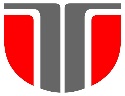 Universitatea Tehnică din Cluj-NapocaFacultatea de Automatică și CalculatoareDomeniul: Ingineria SistemelorProgramul de studiu: Automatică și Informatică Aplicatăanul universitar: 2017-2018Nr. crt.Titlul temeiScurta descriereCerințe /Cunoștințe necesareNivel (licenta/ master)1Controlul traficului feroviar – sistem de monitorizare a traficului.Realizarea unei machete la scara a unui circuit format din linii, macazuri, semafoare, bariere, senzori si controllere.- Electronica- Programare SoCLicenţă2Controlul traficului feroviar – securitatea traficului.Se doreste realizarea modelului pentru procesul studiat, studiul cerintelor de securitate in controlul traficului feroviar. Implementarea la nivel software a constrangerilor si a cerintelor de securitate.- Programare C/C++Licenta3Controlul traficului rutier - securitatea traficului.Se doreste realizarea modelului pentru procesul analizat si studiul cerintelor de securitate in controlul traficului rutier. Implementarea la nivel software a constrangerilor si a cerintelor de securitate.- Programare C/C++Licenţă4Controlul accesului intr-un spatiu pe baza de masuratori biometrice.Se doreste implementarea unui sistem de control al accesului pe baza de amprenta, puls si iris.- Limbaj de programare OOPLicenta5Sistem cyber fizic pentru dezvoltarea serviciilor turistice de tip smart city.Se doreste realizarea unei aplicaţii destinată turismului inteligent, care va utiliza suportul  conceptual şi de implementare oferit de sistemele cyber-fizice şi cloud computing  în scopul elaborării unor programe personalizate de vizitare  a zonelor şi obiectivelor turistice.- Programare Java- Programarea dispozitivelor mobile.Licenta 6Aplicaţii ale comunicaţiilor de date în monitorizarea de la distanţă a unor parametri meteorologici.Se doreste realizarea unui sistem de culegere si stocare a parametrilor meteorologici si implementarea unui sistem comunicatii. Folosind date istorice se va realiza o predictie a parametrilor urmariti.- Programare SoC- Programare JavaMaster7Proiectarea, modelarea şi implementarea unui sistem de gestionare a mesajelor pentru sisteme distribuite.Se doreste modelarea si analiza unui sistem de gestionare a mesajelor.Programare JavaUPPAALMaster8Automatizarea unei retele de cai ferate utilizand Un PLC Allen Bradley din familia SLC 500Realizarea unui program de automatizare utilizând un PLC SLC 500 model 1747-L543 pornind de la schema retelei de cai ferate construite pe machete.Programare Ladder LogicMaster9Proiectarea şi testarea unui protocol de rutare a mesajelor într-o reţea mobila.Proiectarea unui sistem de comunicatie fara fir pentru dispozitive mobile. - Programare C/C++- Glomosim- ZigBeeMaster10Tooluri web pentru simularea si analiza unei retele vanet.Realizarea modelului unei retele si analiza acesteia folosind diverse tooluri web.- Programare C/C++- QualNetMaster11Casa inteligenta – analiza si dezvoltarea sistemului de comunicatie.Realizarea sistemului de comunicatie folosit intr-un sistem de tip casa inteligenta.- Programare SoC.- Programarea dispozitivelor mobile.Master12Modelarea si analiza unei retele de comunicatii industriale.Realizarea unui model al procesului. Implementarea unui sistem de communicatie.- Programare PLC- Protocoale de comunicatie industriale.Master